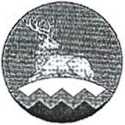 АДМИНИСТРАЦИЯ УРУС-МАРТАНОВСКОГО
МУНИЦИПАЛЬНОГО РАЙОНАХЬАЛХА-МАРТАН МУНИЦИПАЛЬНИ К1ОШТАН
АДМИНИСТРАЦИПОСТАНОВЛЕНИЕ07  09  2022 год	г. Урус-Мартан	№ 82Об обучении граждан начальным знаниям в области обороны и их
подготовке по основам военной службы в 2022-2023 учебном годуВ соответствии с Федеральным законом «О воинской обязанности и военной службе» от 28 марта 1998 года № 53-ФЗ, постановлением Правительства Российской Федерации от 31 декабря 1999 года № 1441 «Об утверждении Положения о подготовке граждан РФ к военной службе», совместным приказом министра обороны Российской Федерации и министра образования и науки Российской Федерации от 24 февраля 2010 года № 96/134 «Об утверждении Инструкции об организации обучения граждан РФ начальным знаниям в области обороны и их подготовки по основам военной службы в образовательных учреждениях среднего (полного) общего образования, образовательных учреждениях начального профессионального и среднего профессионального образования и учебных пунктах», постановляю:Директорам общеобразовательных организаций среднего общего образования, образовательных организаций среднего профессионального образования Урус-Мартановского муниципального района:Совершенствовать учебно-материальную базу обучения основам военной службы, для чего поддерживать тесное взаимодействие с руководителями предприятий, организаций и учреждений, военным комиссариатом Урус-Мартановского района Чеченской Республики, командованием войсковой части 71718 (г. Шали) и председателем Чеченского регионального отделения ДОСААФ России.В ходе учебного процесса всемерно содействовать военному комиссару района по проведению военно-профессиональной ориентации и первоначальной постановке граждан на воинский учет, вестиразъяснительную и пропагандистскую работу по отбору граждан для направления на учебу в военно-образовательные организации профессионального образования, а также образовательные организация, осуществляющие подготовку граждан по военно-учетным специальностям.Организовать во взаимодействии с руководством Чеченского регионального отделения ДОСААФ России, военным комиссариатом Урус-Мартановского района, войсковой частью 71718 (г. Шали) и общественными организациями, работу по военно-патриотическому воспитанию граждан, работу кружков и секций военно-патриотической направленности.Совместно с военным комиссаром Урус-Мартановского района укомплектовать учебные заведения преподавателями, проводящими обучение граждан начальным знаниям в области обороны и их подготовке по основам военной службы, в соответствии с установленными требованиями.Рекомендовать военному комиссару Урус-Мартановского района, командиру войсковой части 71718 (г. Шали) выделять специалистов для проведения занятий по соответствующим разделам программы обучения основам военной службы по заявкам директоров общеобразовательных организаций.Рекомендовать военному комиссару Урус-Мартановского района:3.1.Обеспечить ежемесячное посещение общеобразовательныхорганизаций должностными лицами военного комиссариата, отвечающих за подготовку граждан к военной службе для оказания методической и практической помощи в организации образовательного процесса, а также осуществления контроля за ходом обучения граждан начальным знаниям в области обороны и их подготовки по основам военной службы.Обеспечить участие должностных лиц военного комиссариата, отвечающих за подготовку граждан к военной службе, в работе методического объединения преподавателей ОБЖ.По завершению учебного года обобщить и проанализировать результаты обучения граждан начальным знаниям в области обороны и их подготовку по основам военной службы, учесть передовой опыт и недостатки в обучении для более качественной подготовки граждан в следующем году.Рекомендовать главному врачу ГБУ «ЦРБ Урус-Мартановского района»:-выделять врачей-специалистов для проведения занятий по соответствующим разделам программы обучения основам военной службы по заявкам директоров образовательных организаций.Начальнику МУ «Отдел образования Урус-Мартановского муниципального района»:Спланировать осуществление контроля в выполнении программ обучения граждан начальным знаниям в области обороны и их подготовки по основам военной службы со стороны должностных лиц управления образования и образовательных организаций.По завершению учебного года обобщить и проанализировать результаты обучения граждан начальным знаниям в области обороны и их подготовки по основам военной службы, учесть передовой опыт и недостатки в обучении для более качественной подготовки граждан в следующем году.Подготовку граждан по основам военной службы в образовательных организациях завершить проведением учебных сборов.На сборы привлечь всех граждан, обучающихся в образовательных организациях (предвыпускные классы), за исключением имеющих освобождение по состоянию здоровья.Сборы провести на базе войсковой части 71718 (г. Шали) по согласованию с командованием войсковой части.Продолжительность учебных сборов 5 дней (тридцать пять учебных часов), общее руководство по организации и проведению сборов возложить на начальника МУ «Отдел образования Урус-Мартановского муниципального района».Настоящее постановление разместить на интернет-сайте администрации Урус-Мартановского муниципального района.Контроль за выполнением настоящего постановления возложить на заместителя главы администрации Урус-Мартановского муниципального района Бетербиева Б.С-С.Исполняющий обязанности Главы администрации 							Р.А. Заурбеков